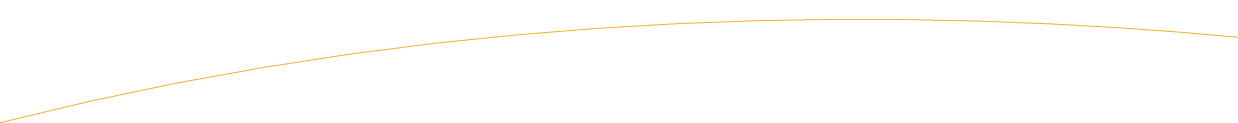 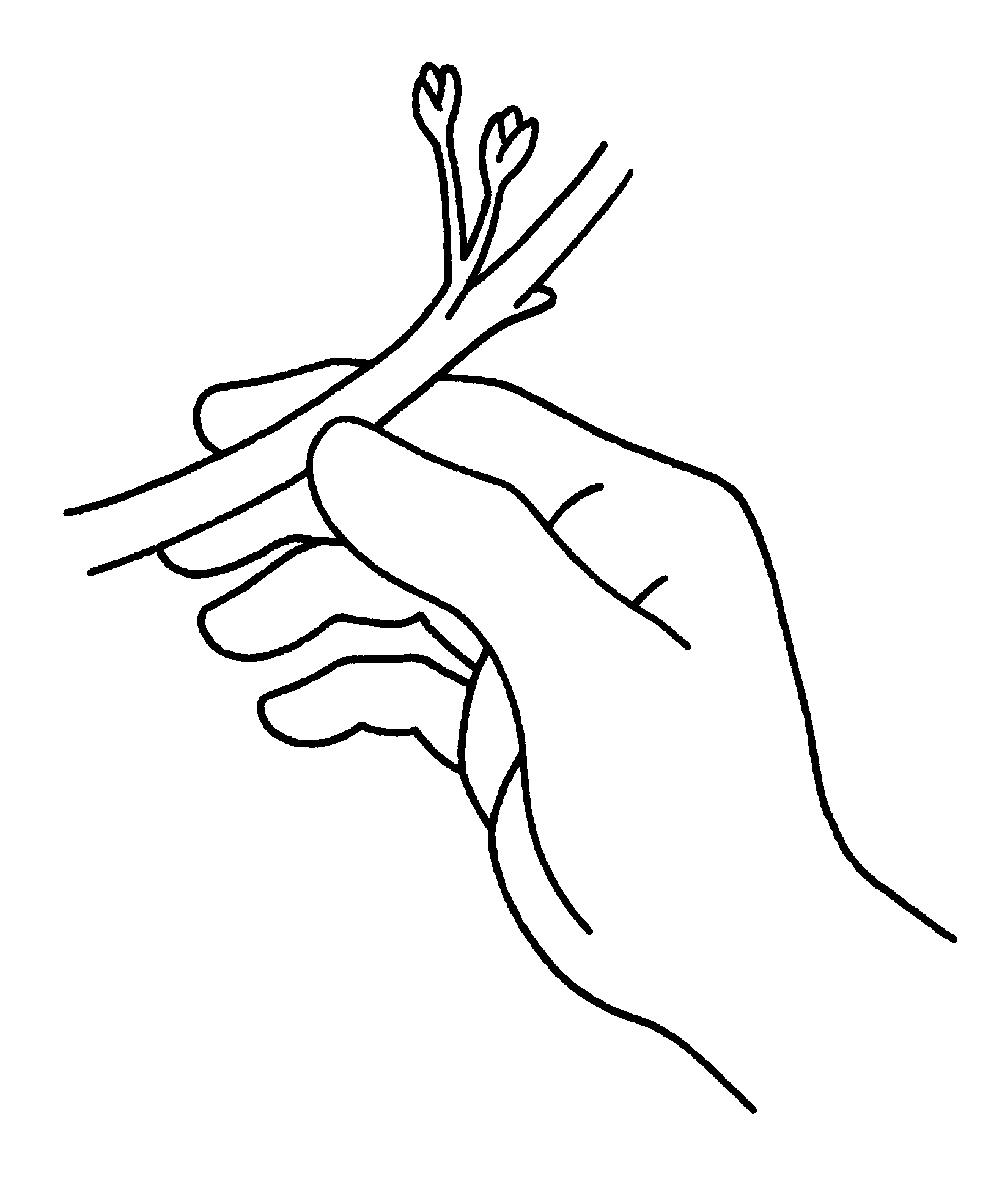 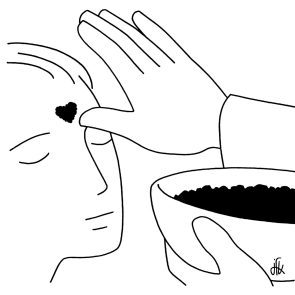 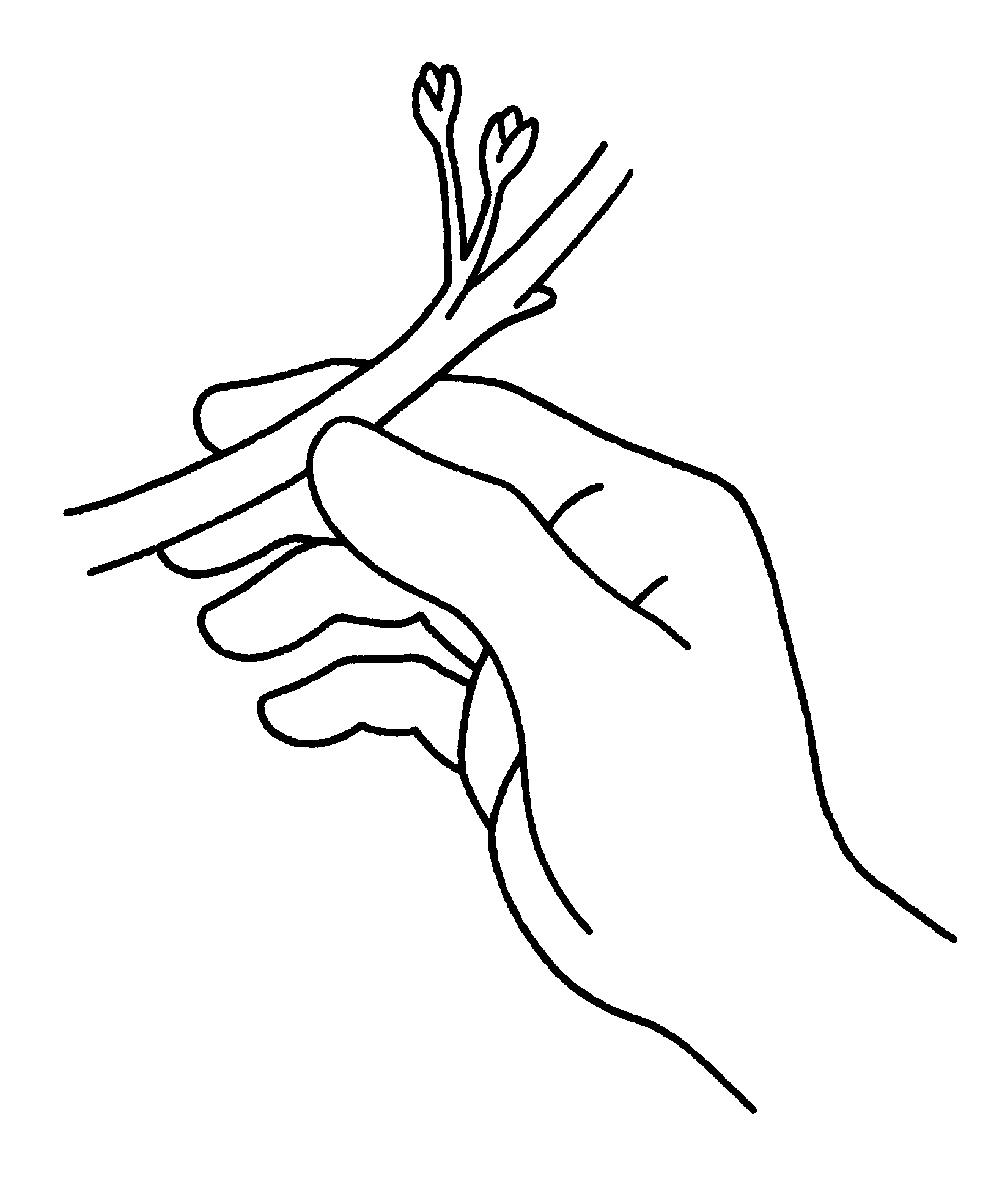 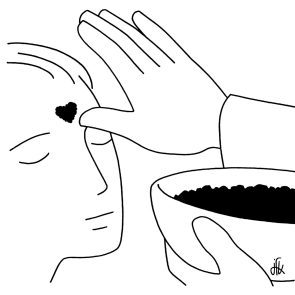 ²